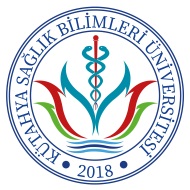 T.C.KÜTAHYA SAĞLIK BİLİMLERİ ÜNİVERSİTESİHAYVAN DENEYLERİ YEREL ETİK KURULUPROJE SONUÇ RAPORUEtik Kurul karar tarih ve sayısı :Araştırmanın başlığı :             Kütahya Sağlık Bilimleri Üniversitesi Hayvan Deneyleri Yerel Etik Kurulu’na …./…../20.. tarihinde yapılan başvuruda belirtilen çalışma Kütahya Sağlık Bilimleri Üniversitesi Rektörlüğü Hayvan Deneyleri Yerel Etik Kurulu Yönergesi’nde belirtilen araştırma etiği kural ve ilkelerine uygun olarak yapılmış, etik kurul başvuru formunda belirttiğim yöntemlere uygun olarak tamamlanmıştır.Etik kurul izni alınmış, fakat yapılamamıştır.Süreç devam ediyor.TUBİTAK/ BAP onayı-desteği bekleniyor.DEHYUB’tan deney hayvanı talep edildi, temini bekleniyor.Deney hayvanı ile çalışma yapılmadı ön hazırlık aşamasında.Çalışma yapıldı, analiz aşamasında.Çalışma sonuçlandı.Çalışma sonuçlandı, başvuru sırasındaki deney hayvanı sayısında değişiklik yapılmadı.Çalışma sonuçlandı, başvuru sırasındaki deney hayvanı sayısında değişiklik yapıldı- Başvuruda belirtilen deney hayvanı sayısı :- Kullanılan deney hayvan sayısı :...../.... 20..                                                                                                              Proje yürütücüsü 				                                                         	                  (Unvanı, Adı ve Soyadı, İmza)